Отдел надзорной деятельности и профилактической работыпо Туруханскому районуИНФОРМАЦИОННАЯ ГАЗЕТА О ПРОТИВОПОЖАРНОЙ 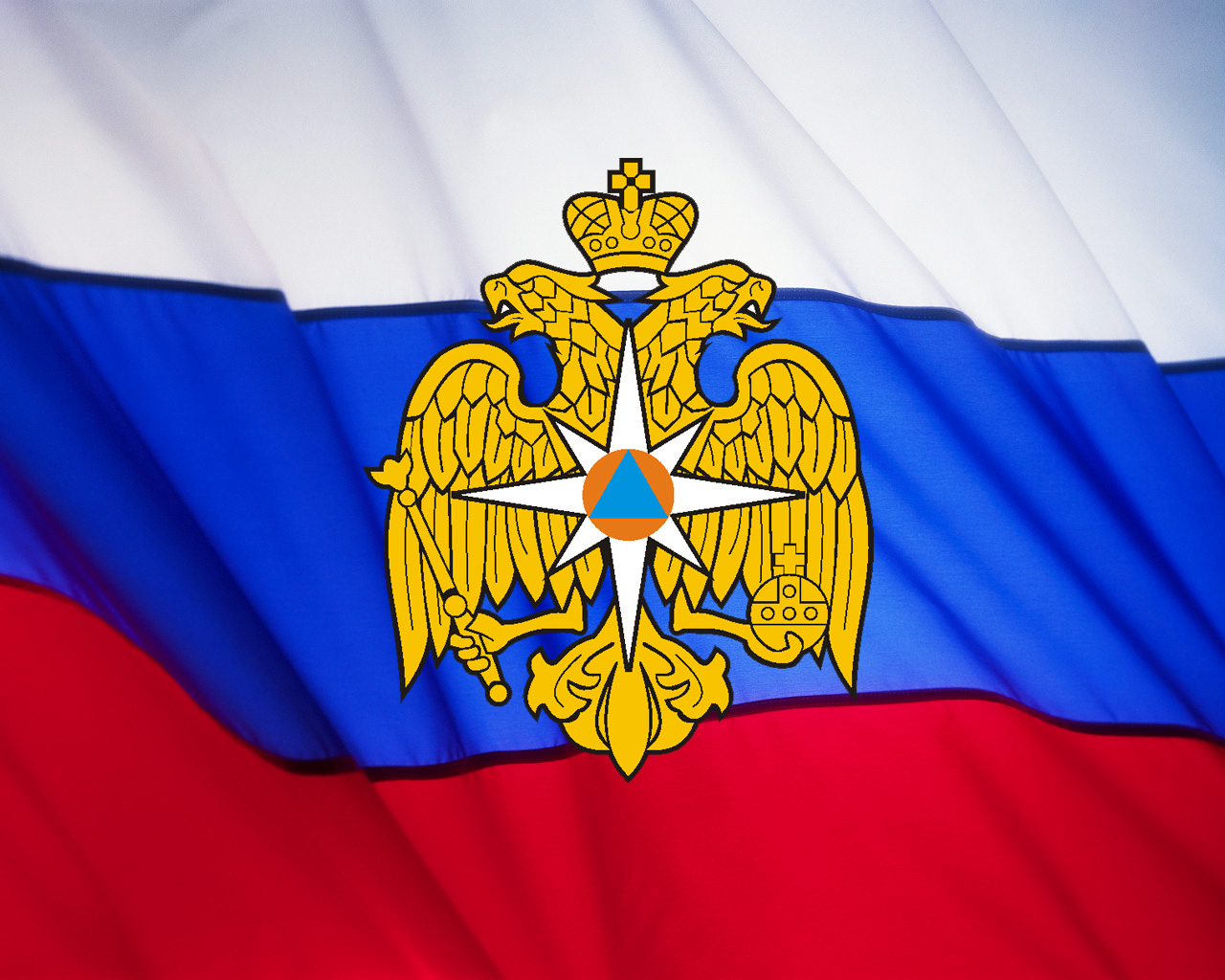 БЕЗОПАСНОСТИАзбукаБезопасности№ 3 за март 2022 г.СОДЕРЖАНИЕ: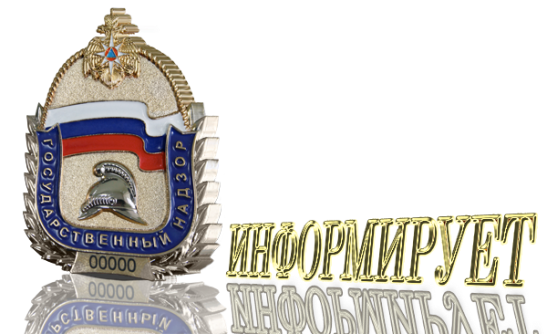 Оперативная обстановка с пожарами на территории Туруханского района с начала 2022 года 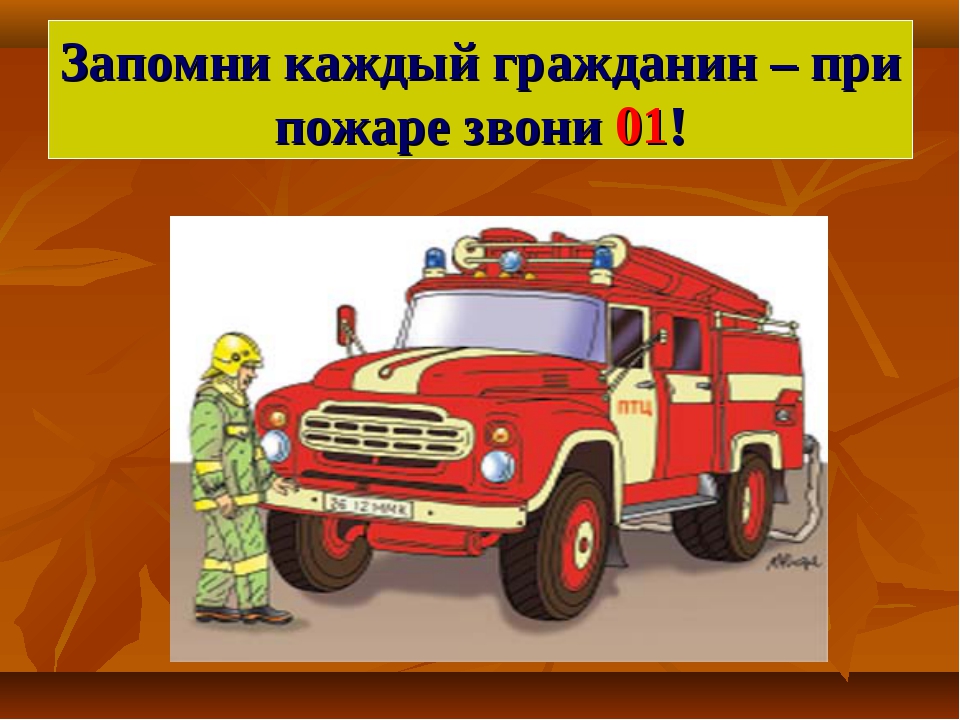 ПОЖАР ЛЕГЧЕ ПРЕДУПРЕДИТЬ! БЕРЕГИТЕ ДЕТЕЙ!С начала года в крае произошло 1576 техногенных пожаров, на которых погибли 66 человек из них 5 детей. Как правило, дети гибнут по вине взрослых. Чтобы не произошло трагедии, необходимо с детьми проводить занятия не только в школах на уроках ОБЖ по правилам пожарной безопасности, но и вести беседы дома. Знания о пожарной безопасности для детей порой оказываются важнее знания иностранных языков и математики. Обучать азам этой грамоты можно уже 3-4-летнего ребенка. Это нужно делать в игровой форме, показывая ребенку тематические картинки, читать стихи, задавать вопросы: «Почему опасен пожар (огонь)?», «Что опаснее – огонь или дым? Почему?», «Можно ли оставаться в квартире, где что-то горит?» и другие. Занятия по технике пожарной безопасности для детей проводятся и в дошкольных и школьных учреждениях, но особая роль в этом вопросе всё же принадлежит родителям. Ведь по статистике именно дома, в их отсутствие, с детьми чаще всего случаются трагедии.А теперь информация для детей, если вы стали очевидцем пожара или пожар случился по вашей вине нужно действовать такЕсли пламя небольшое, то его можно попробовать потушить самостоятельно, набросив сверху одеяло или влажную тряпку. Если огонь не погас или он слишком большой, чтобы можно было его потушить, нужно быстро покинуть квартиру.Перед тем, как вызвать пожарных, нужно сначала эвакуироваться. Для этого следует закрыть нос и рот влажной тряпкой и, передвигаясь ползком, покинуть помещение. Лифтом в подъезде лучше не пользоваться, поскольку при пожаре он может отключиться.Затем следует немедленно позвать кого-нибудь из взрослых (соседей) и срочно позвонить в пожарную службу по телефону 101. Этот номер, так же как и прочие номера служб экстренной помощи (скорой, аварийной, милиции) ты должен знать наизусть. По телефону надо будет сообщить дежурному пожарной части свой полный адрес, в том числе и этаж, рассказать, что горит, назвать свою фамилию.После эвакуации ребенок должен ожидать приезда пожарных во дворе дома, а затем – выполнять все их команды.Если убежать из дома не получается, нужно самостоятельно добраться до телефона, чтобы вызвать пожарных. Также можно позвонить по телефону соседям и родителям и позвать на помощь.Главное управление МЧС России по Красноярскому краю убедительно просит взрослых постоянно проводить беседы со своими детьми по соблюдению правил пожарной безопасности! Приводить детей на экскурсии в пожарные части, в Музей пожарной охраны, где для них также проведут интересные занятия. Благодаря общим усилиям мы не дадим детям погибнуть в огне!Начальник ОНД и ПР по Туруханскому районуУНД и ПР ГУ МЧС России по Красноярскому краюмайор внутренней службы                                                                                                                                      М.Н. РушРЕКОМЕНДАЦИИ НАСЕЛЕНИЮ О НЕДОПУЩЕНИЮ БЫТОВЫХ ПОЖАРОВПАМЯТКА НАСЕЛЕНИЮ ПО СОБЛЮДЕНИЮ МЕР ПОЖАРНОЙ БЕЗОПАСНОСТИСоблюдение мер пожарной безопасности является основой Вашей безопасности и людей Вас окружающихI. Основными причинами возникновения пожаров в быту являются нарушения правил пожарной безопасности, неосторожное обращение с огнем:курение в постели в нетрезвом виде;использование неисправных самодельных электронагревательных приборов;неправильное устройство печей, каминов;сжигание мусора, пал сухой травы.II. В целях недопущения пожаров в быту соблюдайте следующие правила:спички, зажигалки, сигареты храните в местах, не доступных детям, не допускайте шалости детей с огнем;не оставляйте малолетних детей без присмотра и не поручайте им наблюдение за включенными электро- и газовыми приборами;не оставляйте без присмотра работающие газовые и электробытовые приборы, не применяйте самодельные электроприборы.Если вы почувствовали в квартире запах газа:перекройте все газовые краны;не включайте электроосвещение и электроприборы;не пользуйтесь открытым огнем (может произойти взрыв);проветрите помещение и вызовите аварийную службу горгаза по телефону «04»не допускайте эксплуатации ветхой электропроводки, не крепите электропровода на гвоздях и не заклеивайте их обоями;не допускайте использование нестандартных электро предохранителей «жучков»;не пользуйтесь поврежденными электрическими розетками, вилками и т.д.;не храните в подвалах жилых домов горюче-смазочные материалы, бензин и т.п.;не загромождайте мебелью, оборудованием и другими предметами двери, люки на балконах и лоджиях;не допускайте установки хозяйственных ящиков и мебели на лестничных площадках и в коридорах общего пользования;не разжигайте костры вблизи строений и не допускайте пала сухой травы;запрещается перекрывать внутри дворовые проезды различными предметами.III. Действия в случае возникновения пожара:при пожаре немедленно вызвать пожарную охрану по телефону «01» или «112»;сообщить точный адрес, где и что горит, этаж, подъезд, кто сообщил;организуйте встречу пожарных подразделений;не поддавайтесь панике и не теряйте самообладания, незначительные очаги пожара можно потушить огнетушителем, водой, кошмой или плотной тканью;примите меры по эвакуации людей и материальных ценностей;не допустимо бить в окнах стекла и открывать двери – это приводит к дополнительному развитию пожара.Помните!Соблюдение правил пожарной безопасности – долг каждого гражданина.Пожар легче предупредить, чем потушить!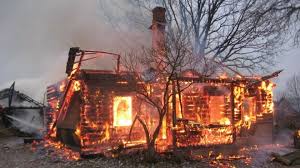 Практические советы по предупреждению пожаров в жильеВероятность возникновения пожара в жилье можно снизить с помощью несложного приёма, обучить которому следует всех членов семьи, и детей, и взрослых, - осмотра квартиры перед закрытием и выходом из дома. Как известно, для возникновения и развития пожара необходимы три фактора – так называемый «пожарный треугольник»:1. Горючая среда – среда, способная самостоятельно гореть после удаления источника зажигания, то есть горючие вещества, материалы в жидком, твёрдом и газообразном агрегатном состоянии, соединённые с окислителем – как правило, кислородом воздуха.2. Источник зажигания – средство энергетического воздействия, инициирующее возникновение горения. Источник зажигания должен иметь температуру, достаточную для возникновения горения, и находиться непосредственно в горючей среде или на расстоянии, достаточном для её воспламенения.3. Условия развития пожара – условия, благоприятствующие распространению огня по горючим материалам, строительным конструкциям, оборудованию, инженерным системам, имуществу, мебели и т.п.Только все три фактора, вместе взятые, приводят к возникновению и развитию пожара. Следовательно, предотвратить пожар можно путём исключения одного из них, одной из «вершин треугольника огня». Другими словами, там, где есть горючие материалы, не должно быть источников зажигания, не должно быть горючей среды. Этот принцип используется при тушении любых пожаров во всём мире.Полную гарантию предотвращения пожара в квартире во время вашего отсутствия даёт её осмотр перед закрытием и уходом из дома, с целью выявления возможных источников зажигания.При осмотре следует убедиться, что все электрические розетки в квартире свободны от штепсельных вилок электроприборов (в том числе аудио- и видеотехники, компьютеров и т.д.), кроме холодильника. Затем удостовериться, что электронагревательные приборы стоят на несгораемых подставках (особенно те, которыми вы недавно пользовались), а их нагретые поверхности не соприкасаются с горючими материалами.При осмотре кухни удостоверьтесь, выключена ли газовая или электрическая плита, перекрыта ли подача газа, нет ли рядом с плитами горючих предметов.Если есть в доме курящие, проверьте, погашены ли окурки и куда они выброшены; выбрасывать окурки в мусорное ведро допустимо после того, как они будут смочены водой.Закройте окна и форточки (известны случаи, когда выброшенные из окна вышерасположенного этажа окурки были занесены ветром в открытые форточки соседних квартир и вызывали пожар).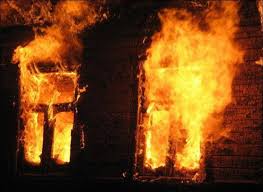 По этой же причине не храните на незастеклённых балконах (лоджиях) сгораемое имущество. Кроме того, захламлённый балкон может сыграть роковую роль в случае возникновения пожара, лишив вас реального пути к спасению.Поверьте, что со временем, по мере приобретения навыков пожаробезопасного поведения, осмотр помещения станет для вас обыденным делом, и не будет отнимать много времени. Результатом такой привычки станет Ваша безопасность и безопасность Ваших близких.Старший дознаватель ОНД и ПР по Туруханскому районуУНД и ПР ГУ МЧС России по Красноярскому краюкапитан внутренней службыА.А. Говорин ТРЕБОВАНИЯ ПОЖАРНОЙ БЕЗОПАСНОСТИ ЗДАНИЙ ДЛЯ ПРОЖИВАНИЯ ЛЮДЕЙАктуальные требования пожарной безопасности, включающие как общие положения, так и нормы, непосредственно касающиеся зданий для проживания людей, содержатся в Правилах противопожарного режима в Российской Федерации, утв. Постановлением Правительства РФ от 16 сентября 2020 г. № 1479 (далее – Правила). Документ вступил в силу с 1 января 2021 года. Он содержат нормы, относящиеся к обеспечению пожарной безопасности не только в квартирах и домах, но и на межквартирных лестничных площадках, чердаках, лестницах, в лифтах, лифтовых и иных шахтах, коридорах, подвалах и т. п.Общие требованияВ частности, Правилами предусмотрены запреты на:хранение и применение на чердаках, в подвальных, цокольных и подземных этажах, а также под свайным пространством зданий легковоспламеняющихся и горючих жидкостей, пороха, взрывчатых веществ, пиротехнических изделий, баллонов с горючими газами, товаров в аэрозольной упаковке, отходов любых классов опасности и других пожаровзрывоопасных веществ и материалов (под. "а" п. 16 Правил);размещение мебели, оборудования, других предметов на путях эвакуации, у дверей эвакуационных выходов, люков на балконах и лоджиях, в переходах между секциями и местах выходов на наружные эвакуационные лестницы, кровлю, покрытие, а также демонтаж межбалконных лестниц, заваривание люков на балконах и лоджиях квартир (подп. "ж" п. 16 Правил);использование чердаков, технических, подвальных и цокольных этажей, подполья, вентиляционных камер и других технических помещений для организации производственных участков, мастерских, а также для хранения продукции, оборудования, мебели и различных предметов (подп. "б" п. 16 Правил).Коридоры, лестничные клеткиЧасть запретов касается лестничных клеток – там нельзя устраивать кладовые и другие подсобные помещения, а также хранить под лестничными маршами и на лестничных площадках вещи, мебель, оборудование и другие горючие материалы (подп. "к" п. 16 Правил). Внешние блоки кондиционеров тоже недопустимо размещать на лестничных клетках, в поэтажных коридорах и на открытых переходах наружных воздушных зон незадымляемых лестничных клеток (подп. "м" п. 16 Правил).Более того, п. 27 Правил указывает на недопустимость размещения на путях эвакуации и эвакуационных выходах различных изделий, оборудования, отходов, мусора и других предметов, препятствующих безопасной эвакуации, а также на запрет блокировать двери эвакуационных выходов. Эти требования актуальны для проходов, коридоров, тамбуров, лестничных площадок, маршей лестниц, дверных проемов, эвакуационных люков. Также запрещено фиксировать самозакрывающиеся двери лестничных клеток, коридоров, холлов и тамбуров в открытом положении, если для этих целей не используются устройства, автоматически срабатывающие при пожаре (подп. "г" п. 27 Правил). А п. 29 Правил запрещает устанавливать в МКД приспособления, препятствующие нормальному закрыванию противопожарных или противодымных дверей (устройств). Послабление сделано только для тамбуров выходов из зданий – общий запрет на размещение в них сушилок и вешалок для одежды, гардеробов, на хранение, в том числе временно, инвентаря и материалов не касается квартир и индивидуальных жилых домов (подп. "в" п. 27 Правил).Аналогичные нормы, вводящие запрет на размещение на лестничных площадках бытовых вещей, оборудования, инвентаря и других предметов, содержатся в п. 3.2.16 Правил и норм технической эксплуатации жилищного фонда МДК 2-03.2003, утв. Постановлением Госстроя РФ от 27 сентября 2003 г. № 170.Отметим, несмотря на то что в соответствии с ч. 1 ст. 36 Жилищного кодекса собственникам помещений в МКД принадлежит на праве общей долевой собственности общее имущество в МКД, в том числе помещения, не являющиеся частями квартир и предназначенные для обслуживания более одного помещения в доме – межквартирные лестничные площадки, лестницы, лифты, лифтовые и иные шахты, коридоры, технические этажи, чердаки, подвалы, в которых имеются инженерные коммуникации, иное обслуживающее более одного помещения в данном доме оборудование (технические подвалы), это не дает им права использовать эти помещения способами, не соответствующими законодательству. Ведь ст. 34 Закона № 69-ФЗ возлагает на граждан обязанность по соблюдению требований пожарной безопасности, а эти требования конкретизированы в Правилах, обязательных для применения в том числе и собственниками жилых помещений в МКД.Курение на балконеЧто касается курения в квартирах и на балконах, то Правила не содержат прямого запрета на это, но при этом относят непотушенную сигарету к источникам открытого огня, использование которого на балконах или лоджиях квартир, а также оставление без присмотра запрещено (п. 85 Правил). "Курить как бы можно, а бросить бычок с балкона нельзя", – пояснил Ринат Еникеев. Отметим, МЧС России придерживается такой точки зрения, согласно которой Правила не ограничивают свободу граждан на употребление табака, в том числе различных электронных сигарет и испарителей на балконах или лоджиях собственных квартир и направлены, в первую очередь, на повышение культуры безопасности граждан и, как следствие, снижение количества пожаров, а также сокращение количества случаев гибели на них людей. "Вместе с тем, в случае наступления общественно опасных последствий, повлекших возникновение пожара и уничтожение или повреждение чужого имущества либо причинение вреда здоровью человека, причиной которых явились брошенный вниз окурок, вылетевшая горящая искра, попавшие на балкон либо в открытое окно другой квартиры (помещения), законодательством предусмотрена как административная, так и уголовная ответственность", – отмечается в Письме МЧС России от 26 февраля 2021 г. № ИГ-19-546 "О рассмотрении обращения". Предотвратить возможные конфликты соседей в части курения на балконах и лоджиях может организация в изолированных помещениях общего пользования МКД специальных мест для курения, оборудованных системами вентиляции. Это возможно на основании решения собственников имущества в силу ч. 2 ст. 12 Федерального закона от 23 февраля 2013 г. № 15-ФЗ "Об охране здоровья граждан от воздействия окружающего табачного дыма, последствий потребления табака или потребления никотинсодержащей продукции" (далее – Закон № 15-ФЗ).А вот в лифтах и помещениях общего пользования МКД, помещениях, составляющих общее имущество собственников комнат в коммунальных квартирах, точно курить нельзя – соответствующий прямой запрет содержится в п. 10 ст. 12 Закона № 15-ФЗ. Как ранее разъяснял Роспотребнадзор в Информации от 28 июля 2017 года, подземная автопарковка, расположенная в подвальном помещении МКД, относится к общедомовому имуществу и является помещением общего пользования, соответственно, курить на ее территории тоже не стоит. Иные требованияОстальные предписания носят общий характер и равноценно относятся как к жителям МКД, так и к собственникам частных домов. Речь идет, например, о запретах на:эксплуатацию электропроводов и кабелей с видимыми нарушениями изоляции и со следами термического воздействия;пользование розетками, рубильниками, другими электроустановочными изделиями с повреждениями;эксплуатацию светильников со снятыми колпаками, предусмотренными конструкцией, а также обертывание электроламп и светильников с лампами накаливания бумагой, тканью и другими горючими материалами;использование электрических утюгов, плит, чайников и других электронагревательных приборов, не имеющих устройств тепловой защиты, или предусмотренных их конструкцией терморегуляторов;использование нестандартных (самодельных) электрических электронагревательных приборов и удлинителей для их питания, применение некалиброванных плавких вставок или других самодельных аппаратов защиты от перегрузки и короткого замыкания;оставление без присмотра включенными в электрическую сеть электронагревательных и других бытовых электроприборов, в том числе находящихся в режиме ожидания, если технической документацией изготовителя не предусмотрена возможность их работы в круглосуточном режиме (п. 35 Правил).В числе требований, затрагивающих жилые помещения, – также запреты на: устройство в квартирах производственных и складских помещений для применения и хранения пожаровзрывоопасных и пожароопасных веществ и материалов, а также изменение их функционального назначения; использование открытого огня на балконах (лоджиях) квартир; оставление без присмотра источников открытого огня (свечей, непотушенных сигарет, керосиновых ламп и т. п.); хранение баллонов с горючими газами в квартирах и жилых помещениях зданий класса функциональной пожарной опасности Ф1.1 и Ф1.2, на кухнях, путях эвакуации, лестничных клетках, в цокольных и подвальных этажах, на чердаках, балконах, лоджиях и в галереях (п.п. 85-86 Правил).Эксперт в ходе мероприятия обратил внимание на то, что те граждане, которые загромождают свой балкон, ничего не нарушают, если они не хранят там взрывоопасные горючие жидкости, газы и другие запрещенные правилами пожарной безопасности вещества и предметы. В противном случае, а равно и в случае применения на балконах открытого огня, у соседей или УК есть основание для обращения по этим фактам в органы прокуратуры или пожарного надзора.Наконец, новые Правила существенно расширили меры по обеспечению беспрепятственного подъезда пожарной техники к жилым домам в случае возникновения пожара – с этого года стоянка автотранспорта запрещена не только на крышках колодцев пожарных гидрантов, как ранее, но также и в местах вывода на фасады зданий, сооружений патрубков для подключения мобильной пожарной техники, в пределах разворотных площадок и на разметке площадок для установки пожарной, специальной и аварийно-спасательной техники (п. 49 Правил). Ответственность за нарушение требованийСогласно ст. 38 Закона № 69-ФЗ ответственность за нарушение требований пожарной безопасности несут:собственники имущества, а для квартир (комнат) в домах государственного, муниципального и ведомственного жилищного фонда – квартиросъемщики или арендаторы, если иное не предусмотрено договором;руководители федеральных органов исполнительной власти;руководители органов местного самоуправления;лица, уполномоченные владеть, пользоваться или распоряжаться имуществом, в том числе руководители организаций;лица, в установленном порядке назначенные ответственными за обеспечение пожарной безопасности;должностные лица в пределах их компетенции.В указанной статье упоминается о возможности применения за нарушение требований пожарной безопасности мер дисциплинарной, административной или уголовной ответственности. К собственникам жилых помещений в МКД и частных домов чаще всего применяются административные санкции, закрепленные в ст. 20.4. КоАП. Напомним, в ней предусмотрены наказания за:нарушение требований пожарной безопасности – предупреждение или наложение административного штрафа на граждан в размере 2-3 тыс. руб., на должностных лиц – 6-15 тыс. руб., на ИП – 20-30 тыс. руб и юрлиц – 150-200 тыс. руб. (ч. 1 ст. 20.4 КоАП РФ), повышенные санкции предусмотрены за те же действия, совершенные в условиях особого противопожарного режима, а также за повторное совершение правонарушения на объекте защиты из числа категорий чрезвычайно высокого, высокого или значительного рисков (ч. 2-2.1 ст. 20.4 КоАП РФ);нарушение требований пожарной безопасности, повлекшее возникновение пожара и уничтожение или повреждение чужого имущества либо причинение легкого или средней тяжести вреда здоровью человека, – грозит штрафом для граждан в сумме 4-5 тыс. руб., для должностных лиц – 40-50 тыс. руб., для ИП – 50-60 тыс. руб. или административным приостановлением деятельности на срок до 30 суток, для юрлиц – 350-400 тыс. руб. или административным приостановлением деятельности на срок до 30 суток (ч. 6 ст. 20.4 КоАП РФ);нарушение требований пожарной безопасности, повлекшее возникновение пожара и причинение тяжкого вреда здоровью человека или смерть человека, – наказание в виде штрафа в размере от 600 тыс. до 1 млн руб. или административного приостановления деятельности на срок до 90 суток предусмотрено только для юрлиц (ч. 6.1 ст. 20.4 КоАП РФ).Что касается уголовной ответственности, закрепленной в ст. 219 Уголовного кодекса, то она относится только к тем лицам, на которых лежит обязанность по соблюдению требований пожарной безопасности. В норме идет речь о:нарушениях требований пожарной безопасности, повлекших по неосторожности причинение тяжкого вреда здоровью человека, – за это деяние может быть назначен штраф в размере до 80 тыс. руб., либо ограничение свободы или принудительные работы на срок до 3 лет, либо лишение свободы на срок до 3 лет с лишением права занимать определенные должности или заниматься определенной деятельностью на тот же срок или без такового;тех же деяниях, повлекших по неосторожности смерть человека, – предусмотрено наказание вплоть до лишения свободы на срок до 5 лет с лишением права занимать определенные должности или заниматься определенной деятельностью на срок до 3 лет или без такового;тех же деяниях, повлекших по неосторожности смерть 2 или более лиц – может грозить лишением свободы на срок до 7 лет.Обеспечение пожарной безопасности является одной из важнейших функций государства. Но реализацией этой функции должны заниматься не только уполномоченные на это органы власти всех уровней, но и сами граждане, ведь мера соблюдения установленных законодательством правил, нормативов, стандартов и требований пожарной безопасности очень высока – это жизнь и здоровье человека. Поэтому повышение рисков возникновения пожаров в весенне-летний период влечет за собой и необходимость повышения уровня личной ответственности каждого гражданина за обеспечение исправности используемых им бытовых электроприборов, газового и электрооборудования и т. д. и требует ответственного отношения к мерам пожарной безопасности, как в своем жилье, так и на территориях общего пользования.Заместитель начальника ОНД и ПР по Туруханскому районуУНД и ПР Главного управления МЧС России по Красноярскому краюмайор внутренней службы                                                                                                                                                   Яновский Е.А.                                            ХАЛАТНОСТЬ НЕ ДОПУСТИМА             Сегодня в прессе, на телевидении определенное внимание уделяется пожарной безопасности в зданиях с массовым пребыванием людей (предприятия, офисы, больницы, детские учреждения, гостиницы, общежития). И часто, это внимание случается, после того как произошла трагедия и уже звучит вопрос, кто виноват? Главная общая задача – предупредить пожар и все ситуации, так или иначе связанные с возникновением пожара.                           В «Правилах противопожарного режима в Российской Федерации» говорится о том, что на объекте защиты с массовым пребыванием людей руководитель организации обеспечивает проведение не реже 1 раза в полугодие практических тренировок по эвакуации лиц, осуществляющих свою деятельность на объекте защиты с массовым пребыванием людей, а также посетителей, покупателей, других лиц, находящихся в здании, сооружении. Именно это должно давать возможность руководителю предприятия или учреждения разработать четкую, конкретную инструкцию на случай возникновения пожара и  отработать эти действия на практике. К сожалению, учебные тренировки по эвакуации чаще всего происходят на бумаге и в действительности не проводятся, что является не только нарушением правил, но и большой ошибкой со стороны руководителя. Так как  эвакуация отрабатывает действия персонала до автоматизма. Каждый знает, что делать при поступлении сигнала «Пожар!». Проверка знаний персоналом мест расположения первичных средств пожаротушения, внутренних пожарных кранов, систем пожарной сигнализации и пожаротушения, дымоудаления и подпора воздуха, способов введения их в действие.Выработка у персонала навыков и способности самостоятельно, быстро и безошибочно ориентироваться в ситуации при возникновении угрозы пожара и чрезвычайных или самого пожара, определять решающее направление действий и принимать правильные меры по предупреждению или ликвидации пожара. Усвоение сигнала оповещения, знание, где находятся запасные выхода и самый  ближайший от рабочего места.  Отработка системы оповещения и эвакуации. Любой инцидент (пожар, теракт, авария и т.д.) на многих объектах, в том числе с массовым пребыванием людей, зачастую сопровождается отключением напряжения. К сожалению, у многих в темноте срабатывает не здравый смысл, а инстинкт самосохранения, возникает паника, что приводит к давке. Отработка поведения сотрудников при сильном задымлении (многие даже не знают, что нужно двигаться, держась за стену, пригнувшись к полу, закрыв органы дыхания от поступающего дыма). При приеме на работу большинство из нас меньше всего озабочены именно этими вопросами, которые зачастую стоят жизни. Встает вопрос об обучении сотрудников не только мерам пожарной безопасности, но и действиям в случае возникновения пожара именно в данном офисе, учреждении, т.е. привязать теорию к практике - непосредственно к этим самым действиям именно в этих условиях. Часто при реальном возникновении пожара оказывается, что двери запасных выходов закрыты на замок, заставлены мебелью или ближайший  выход не пригоден для эвакуации. Огнетушащие вещества вышли из строя и давно просрочены.                К нашему большому сожалению, на сегодняшний момент дела с противопожарной безопасностью во многих учреждениях обстоят плачевно. И вина здесь не только руководителя учреждения или офиса, но и самих сотрудников, которые не  задаются вопросом собственной безопасности.               Многие руководители организаций и предприятий недооценивают всей важности изучения и соблюдения правил пожарной безопасности. «Обучение мерам пожарной безопасности работников предприятий, организаций и учебных заведений –  прямая обязанность руководителей этих организаций» (ст.25 Федерального закона « О пожарной безопасности»).              Приказом МЧС России от 18.11.2021 № 806 «Об определении порядка, видов, сроков обучения лиц, осуществляющих трудовую или служебную деятельность в организациях, по программам противопожарного инструктажа, требований к содержанию указанных программ и категорий лиц, проходящих обучение по дополнительным профессиональным программам в области пожарной безопасности» ответственность за организацию и своевременность обучения в области пожарной безопасности и проверку знаний правил пожарной безопасности работников организаций несут администрации (собственники) этих организаций, должностные лица организаций, предприниматели без образования юридического лица, а также работники, заключившие трудовой договор с работодателем в порядке, установленном законодательством Российской Федерации.    Контроль за организацией обучения мерам пожарной безопасности работников организаций осуществляют органы государственного пожарного надзора.    Основными видами обучения работников организаций мерам пожарной безопасности являются противопожарный инструктаж и изучение минимума пожарно-технических знаний (далее - пожарно-технический минимум).            Обязанность работников соблюдать требования пожарной безопасности и поддерживать противопожарный режим на производстве, а так же знать свои действия в случае возникновения пожара (ст. 37 Федерального закона « О пожарной безопасности). Как показали проверки в организациях более 40 % , а иногда и более 50% работников не знают своих действий в случае возникновения пожара.             Каждый пожар в очередной раз подтверждает, что никакая, даже самая совершенная, служба  не защитит людей от  огненной беды, если сами они не озаботятся собственной безопасностью. Главным рычагом должно быть чувство ответственности, и не только за материальные ценности, а в первую очередь за человеческие жизни, каждая из которых бесценна.Начальник ОНД и ПР по Туруханскому районуУНД и ПР ГУ МЧС России по Красноярскому краюмайор внутренней службы                                                                                                                                      М.Н. РушТРЕБОВАНИЯ ПОСТАНОВЛЕНИЯ ПРАВИТЕЛЬСТВА РФ ОТ 16.09.2020 № 1479 «ОБ УТВЕРЖДЕНИИ ПРАВИЛ ПРОТИВОПОЖАРНОГО РЕЖИМА В РФ» ПО НЕДОПУЩЕНИЮ ПОЖАРОВ СУХОЙ РАСТИТЕЛЬНОСТИОбщие положения63. Выжигание сухой травянистой растительности на земельных участках (за исключением участков, находящихся на торфяных почвах) населенных пунктов, землях промышленности, энергетики, транспорта, связи, радиовещания, телевидения, информатики, землях для обеспечения космической деятельности, землях обороны, безопасности и землях иного специального назначения может проводиться в безветренную погоду при условии, что:участок для выжигания сухой травянистой растительности располагается на расстоянии не менее 50 метров от ближайшего объекта защиты;территория вокруг участка для выжигания сухой травянистой растительности очищена в радиусе 30 метров от сухостойных деревьев, валежника, порубочных остатков, других горючих материалов и отделена противопожарной минерализованной полосой шириной не менее 1,5 метра;на территории, включающей участок для выжигания сухой травянистой растительности, не введен особый противопожарный режим;лица, участвующие в выжигании сухой травянистой растительности, постоянно находятся на месте проведения работ по выжиганию и обеспечены первичными средствами пожаротушения.Принятие решения о проведении выжигания сухой травянистой растительности и определение лиц, ответственных за выжигание, осуществляются руководителем организации, осуществляющей деятельность на соответствующей территории.В целях исключения возможного перехода природных пожаров на территории населенных пунктов создаются (обновляются) до начала пожароопасного периода вокруг населенных пунктов противопожарные минерализованные полосы шириной не менее 10 метров.Выжигание лесных горючих материалов осуществляется в соответствии с правилами пожарной безопасности в лесах, установленными Правительством Российской Федерации.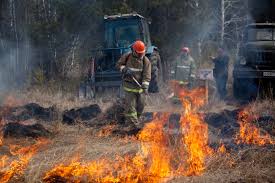 Запрещается выжигание хвороста, лесной подстилки, сухой травы и других лесных горючих материалов на земельных участках, непосредственно примыкающих к лесам, защитным и лесным насаждениям и не отделенных противопожарной минерализованной полосой шириной не менее 0,5 метра.Территории поселений и населенных пунктов65. Запрещается использовать противопожарные расстояния между зданиями, сооружениями и строениями для складирования материалов, мусора, травы и иных отходов, оборудования и тары, строительства (размещения) зданий и сооружений, в том числе временных, для разведения костров, приготовления пищи с применением открытого огня (мангалов, жаровен и др.) и сжигания отходов и тары.66. На землях общего пользования населенных пунктов, а также на территориях частных домовладений, расположенных на территориях населенных пунктов, запрещается разводить костры, использовать открытый огонь для приготовления пищи вне специально отведенных и оборудованных для этого мест, а также сжигать мусор, траву, листву и иные отходы, материалы или изделия, кроме мест и (или) способов, установленных органами местного самоуправления городских и сельских поселений, муниципальных и городских округов, внутригородских районов.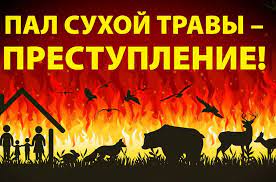 67. Правообладатели земельных участков (собственники земельных участков, землепользователи, землевладельцы и арендаторы земельных участков), расположенных в границах населенных пунктов и на территориях общего пользования вне границ населенных пунктов, и правообладатели территорий ведения гражданами садоводства или огородничества для собственных нужд (далее - территории садоводства или огородничества) обязаны производить своевременную уборку мусора, сухой растительности и покос травы.Границы уборки указанных территорий определяются границами земельного участка на основании кадастрового или межевого плана.68. На территориях общего пользования, прилегающих к жилым домам, садовым домам, объектам недвижимого имущества, относящимся к имуществу общего пользования садоводческого или огороднического некоммерческого товарищества, а также в лесах, лесопарковых зонах и на землях сельскохозяйственного назначения запрещается устраивать свалки горючих отходов.69. На территориях общего пользования городских и сельских поселений, городских и муниципальных округов, на территориях садоводства или огородничества, в том числе вне границ указанных территорий, в охранных зонах линий электропередачи, электрических станций и подстанций, а также в лесах, лесопарковых зонах и на землях сельскохозяйственного назначения запрещается устраивать свалки отходов.70. В период со дня схода снежного покрова до установления устойчивой дождливой осенней погоды или образования снежного покрова органы государственной власти, органы местного самоуправления, учреждения, организации, иные юридические лица независимо от их организационно-правовых форм и форм собственности, крестьянские (фермерские) хозяйства, общественные объединения, индивидуальные предприниматели, должностные лица, граждане Российской Федерации, иностранные граждане, лица без гражданства, владеющие, пользующиеся и (или) распоряжающиеся территорией, прилегающей к лесу, обеспечивают ее очистку от сухой травянистой растительности, пожнивных остатков, валежника, порубочных остатков, мусора и других горючих материалов на полосе шириной не менее 10 метров от леса либо отделяют лес противопожарной минерализованной полосой шириной не менее 0,5 метра или иным противопожарным барьером.73. Руководитель организации, лица, владеющие, пользующиеся и (или) распоряжающиеся объектами защиты, обеспечивают очистку объекта защиты от горючих отходов, мусора, тары и сухой растительности.Зона очистки от сухой травы, веток, других горючих материалов и сухостойных деревьев вокруг костра, место размещения запаса дров и огнетушащих средств должны составлять не менее 2 метров.Не допускается разводить открытый огонь (костры) в местах, находящихся за территорией частных домовладений, на расстоянии менее 50 метров от объектов защиты. После завершения мероприятия или при усилении ветра костер или кострище необходимо залить водой или засыпать песком (землей) до полного прекращения тления углей.На территории поселений, городских округов и внутригородских муниципальных образований, а также на расстоянии менее 1000 метров от лесов запрещается запускать неуправляемые изделия из горючих материалов, принцип подъема которых на высоту основан на нагревании воздуха внутри конструкции с помощью открытого огня.74. На объектах защиты, граничащих с лесничествами, а также расположенных в районах с торфяными почвами, предусматривается создание защитных противопожарных минерализованных полос шириной не менее 1,5 метра, противопожарных расстояний, удаление (сбор) в летний период сухой растительности, поросли, кустарников и осуществление других мероприятий, предупреждающих распространение огня при природных пожарах. Противопожарные минерализованные полосы не должны препятствовать проезду к населенным пунктам и водоисточникам в целях пожаротушения.Запрещается использовать противопожарные минерализованные полосы и противопожарные расстояния для строительства различных сооружений и подсобных строений, ведения сельскохозяйственных работ, для складирования горючих материалов, мусора, бытовых отходов, а также отходов древесных, строительных и других горючих материалов.Объекты сельскохозяйственного производства185. Запрещается выжигание сухой травянистой растительности, стерни, пожнивных остатков (за исключением рисовой соломы) на землях сельскохозяйственного назначения, землях запаса и землях населенных пунктов.Использование открытого огня и разведение костров на землях сельскохозяйственного назначения, землях запаса и землях населенных пунктов могут проводиться при условии соблюдения требований пожарной безопасности, установленных в порядке согласно приложению № 4:1. Настоящий порядок использования открытого огня и разведения костров на землях сельскохозяйственного назначения, землях запаса и землях населенных пунктов (далее - порядок) устанавливает обязательные требования пожарной безопасности к использованию открытого огня и разведению костров на землях сельскохозяйственного назначения, землях запаса и землях населенных пунктов (далее - использование открытого огня).2. Использование открытого огня должно осуществляться в специально оборудованных местах при выполнении следующих требований:а) место использования открытого огня должно быть выполнено в виде котлована (ямы, рва) не менее чем 0,3 метра глубиной и не более 1 метра в диаметре или площадки с прочно установленной на ней металлической емкостью (например, бочка, бак, мангал) или емкостью, выполненной из иных негорючих материалов, исключающих возможность распространения пламени и выпадения сгораемых материалов за пределы очага горения, объемом не более 1 куб. метра;б) место использования открытого огня должно располагаться на расстоянии не менее 50 метров от ближайшего объекта (здания, сооружения, постройки, открытого склада, скирды), 100 метров - от хвойного леса или отдельно растущих хвойных деревьев и молодняка и 30 метров - от лиственного леса или отдельно растущих групп лиственных деревьев;в) территория вокруг места использования открытого огня должна быть очищена в радиусе 10 метров от сухостойных деревьев, сухой травы, валежника, порубочных остатков, других горючих материалов и отделена противопожарной минерализованной полосой шириной не менее 0,4 метра;г) лицо, использующее открытый огонь, должно быть обеспечено первичными средствами пожаротушения для локализации и ликвидации горения, а также мобильным средством связи для вызова подразделения пожарной охраны.3. При использовании открытого огня в металлической емкости или емкости, выполненной из иных негорючих материалов, исключающей распространение пламени и выпадение сгораемых материалов за пределы очага горения, минимально допустимые расстояния, предусмотренные подпунктами "б" и "в" пункта 2 порядка, могут быть уменьшены вдвое. При этом устройство противопожарной минерализованной полосы не требуется.4. В целях своевременной локализации процесса горения емкость, предназначенная для сжигания мусора, должна использоваться с металлическим листом, размер которого должен позволять полностью закрыть указанную емкость сверху.5. При использовании открытого огня и разведении костров для приготовления пищи в специальных несгораемых емкостях (например, мангалах, жаровнях) на земельных участках населенных пунктов, а также на садовых земельных участках, относящихся к землям сельскохозяйственного назначения, противопожарное расстояние от очага горения до зданий, сооружений и иных построек допускается уменьшать до 5 метров, а зону очистки вокруг емкости от горючих материалов - до 2 метров.6. В случаях выполнения работ по уничтожению сухой травянистой растительности, стерни, пожнивных остатков и иных горючих отходов, организации массовых мероприятий с использованием открытого огня допускается увеличивать диаметр очага горения до 3 метров. При этом минимально допустимый радиус зоны очистки территории вокруг очага горения от сухостойных деревьев, сухой травы, валежника, порубочных остатков, других горючих материалов в зависимости от высоты точки их размещения в месте использования открытого огня над уровнем земли следует определять согласно приложению.МИНИМАЛЬНО ДОПУСТИМЫЙ РАДИУСЗОНЫ ОЧИСТКИ ТЕРРИТОРИИ ВОКРУГ ОЧАГА ГОРЕНИЯ ОТ СУХОСТОЙНЫХ ДЕРЕВЬЕВ, СУХОЙ ТРАВЫ, ВАЛЕЖНИКА, ПОРУБОЧНЫХ ОСТАТКОВ, ДРУГИХ ГОРЮЧИХ МАТЕРИАЛОВ В ЗАВИСИМОСТИ ОТ ВЫСОТЫТОЧКИ ИХ РАЗМЕЩЕНИЯ В МЕСТЕ ИСПОЛЬЗОВАНИЯ ОТКРЫТОГО ОГНЯ НАД УРОВНЕМ ЗЕМЛИ(метров)7. При увеличении диаметра зоны очага горения должны быть выполнены требования пункта 2 порядка. При этом на каждый очаг использования открытого огня должно быть задействовано не менее 2 человек, обеспеченных первичными средствами пожаротушения и прошедших обучение мерам пожарной безопасности.8. В течение всего периода использования открытого огня до прекращения процесса тления должен осуществляться контроль за нераспространением горения (тления) за пределы очаговой зоны.9. Использование открытого огня запрещается:на торфяных почвах;при установлении на соответствующей территории особого противопожарного режима;при поступившей информации о приближающихся неблагоприятных или опасных для жизнедеятельности людей метеорологических последствиях, связанных с сильными порывами ветра;под кронами деревьев хвойных пород;в емкости, стенки которой имеют огненный сквозной прогар, механические разрывы (повреждения) и иные отверстия, в том числе технологические, через которые возможно выпадение горючих материалов за пределы очага горения;при скорости ветра, превышающей значение 5 метров в секунду, если открытый огонь используется без металлической емкости или емкости, выполненной из иных негорючих материалов, исключающей распространение пламени и выпадение сгораемых материалов за пределы очага горения;при скорости ветра, превышающей значение 10 метров в секунду.10. В процессе использования открытого огня запрещается:осуществлять сжигание горючих и легковоспламеняющихся жидкостей (кроме жидкостей, используемых для розжига), взрывоопасных веществ и материалов, а также изделий и иных материалов, выделяющих при горении токсичные и высокотоксичные вещества;оставлять место очага горения без присмотра до полного прекращения горения (тления);располагать легковоспламеняющиеся и горючие жидкости, а также горючие материалы вблизи очага горения.11. После использования открытого огня место очага горения должно быть засыпано землей (песком) или залито водой до полного прекращения горения (тления).Выжигание рисовой соломы может проводиться в безветренную погоду при соблюдении положений пункта 63 настоящих Правил.186. Правообладатели земельных участков (собственники земельных участков, землепользователи, землевладельцы и арендаторы земельных участков) сельскохозяйственного назначения должны принимать меры по защите сельскохозяйственных угодий от зарастания сорной растительностью и своевременному проведению сенокошения на сенокосах.Объекты транспорта и транспортной инфраструктуры234. Полосы отвода и охранные зоны железных дорог (в том числе переведенных на консервацию) должны быть очищены от валежника, порубочных остатков и кустарника (за исключением деревьев и кустарников, отнесенных к художественно-ландшафтному оформлению дорог и сооружений, а также к защитным лесополосам), шпал железнодорожных деревянных отработанных и бракованных, а также других горючих отходов. Указанные материалы следует своевременно вывозить с полосы отвода.В полосах отвода и охранных зонах дорог, а также на участках железнодорожных путей и автомобильных дорог не разрешается выбрасывать горячие шлак, уголь и золу, а также горящие окурки и спички во время движения железнодорожного подвижного состава и автомобильного транспорта.235. Разлитые на железнодорожных путях легковоспламеняющиеся и горючие жидкости должны засыпаться песком, землей и удаляться.236. Шпалы и брусья при временном хранении на перегонах, станциях и звеносборочных базах укладываются в штабели.Площадка под штабели должна быть очищена от сухой травы и другого горючего материала и по периметру окопана или опахана на ширину не менее 3 метров.238. Запрещается в границах полос отвода и придорожных полосах автомобильных дорог, в границах полос отвода и охранных зонах железных дорог, путепроводов и продуктопроводов выжигать сухую травянистую растительность, разводить костры, сжигать хворост, порубочные остатки и горючие материалы, а также оставлять сухостойные деревья и кустарники.239. Сжигание порубочных остатков и горючих материалов на земельных участках в границах полос отвода и охранных зон железных дорог (за исключением участков, находящихся на торфяных почвах, в пределах населенных пунктов, на участках, граничащих с особыми природными зонами) может производиться владельцем железнодорожных путей в безветренную погоду при условии, что:а) в районе сжигания установился устойчивый снежный покров толщиной не менее 5 сантиметров, весь процесс сжигания осуществляется под контролем представителей владельца железнодорожных путей;б) участок для сжигания находится на расстоянии не менее 10 метров от леса, объектов железнодорожного транспорта;в) участок для сжигания отделен противопожарной минерализованной полосой шириной не менее 1,4 метра;г) территория вокруг участка для сжигания очищена в радиусе не менее 15 метров от сухостойных деревьев, валежника, порубочных остатков, других горючих материалов, на территории, включающей участок для сжигания, не действует особый противопожарный режим.240. На территории лесных насаждений мосты должны окаймляться минерализованной полосой шириной не менее 1,4 метра по внешнему периметру полосы отвода.Земляные участки под мостами в радиусе 50 метров должны быть очищены от сухой травы, кустарника, валежника, мусора и других горючих материалов.На всех мостах и путепроводах запрещается:устраивать под ними места стоянки для судов, плотов, барж и лодок;проводить заправку керосиновых фонарей и баков бензомоторных агрегатов;содержать пролетные строения и другие конструкции не очищенными от нефтепродуктов;производить под мостами выжигание сухой травы, а также сжигание кустарника и другого горючего материала;производить огневые работы без разрешения руководителя организации.Объекты хранения304. На складах по хранению лесоматериалов:а) места, отведенные под штабели, должны быть очищены до грунта от травяного покрова, горючего мусора и отходов или покрыты слоем песка, земли или гравия толщиной не менее 15 сантиметров;б) запрещается проводить пожароопасные работы, а также работы, не связанные с хранением лесоматериалов;в) помещения для обогрева рабочих устраиваются только в отдельных зданиях, сооружениях с соблюдением противопожарных расстояний до складов леса. Для отопления этих помещений допускается применять электронагревательные приборы только заводского изготовления.Дознаватель ОНД и ПР по Туруханскому районуУНД и ПР ГУ МЧС России по Красноярскому краюкапитан внутренней службыР.А. ШевцовОПЕРАТИВНАЯ ОБСТАНОВКА С ПОЖАРАМИ НА ТЕРРИТОРИИ ТУРУХАНСКОГО РАЙОНА С НАЧАЛА 2022 ГОДА3ПОЖАР ЛЕГЧЕ ПРЕДУПРЕДИТЬ! БЕРЕГИТЕ ДЕТЕЙ!4РЕКОМЕНДАЦИИ НАСЕЛЕНИЮ О НЕДОПУЩЕНИЮ БЫТОВЫХ ПОЖАРОВ5-7ТРЕБОВАНИЯ ПОЖАРНОЙ БЕЗОПАСНОСТИ ЗДАНИЙ ДЛЯ ПРОЖИВАНИЯ ЛЮДЕЙ8-12ХАЛАТНОСТЬ НЕ ДОПУСТИМА.13-14ТРЕБОВАНИЯ ПОСТАНОВЛЕНИЯ ПРАВИТЕЛЬСТВА РФ ОТ 16.09.2020 № 1479 «ОБ УТВЕРЖДЕНИИ ПРАВИЛ ПРОТИВОПОЖАРНОГО РЕЖИМА В РФ» ПО НЕДОПУЩЕНИЮ ПОЖАРОВ СУХОЙ РАСТИТЕЛЬНОСТИ15-22Туруханский район20212022Количество пожаровиз них лесных267Количество пожаровиз них лесных00Количество погибших10Количество травмированных10Населенные пунктыКоличество пожаров за 2022 годКоличество пожаров за 2022 годКоличество пожаров за 2022 годНаселенные пунктыпожарыпогибшиетравмированныес. Туруханск4--с. Ворогово1г. Игарка1п. Бор1Высота точки размещения горючих материалов в месте использования открытого огня над уровнем землиМинимальный допустимый радиус зоны очистки территории от места сжигания хвороста, лесной подстилки, сухой травы, валежника, порубочных остатков, других горючих материалов1151,5202252,530350Выпускается бесплатно.Тираж 999 экз.№ 3 от31 марта 2022 годаВыпускается отделом надзорной деятельности и профилактической работы по Туруханскому району УНД и ПР ГУ МЧС России поКрасноярскому краю.Адрес: Красноярский край,с. Туруханск ул. Советская, 31, тел. 4-42-55, эл. адрес: ondturuhansk@mchskrsk.ru